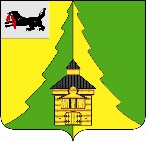 Российская ФедерацияИркутская областьНижнеилимский муниципальный районАДМИНИСТРАЦИЯ_____________________________________________________________________________________ПОСТАНОВЛЕНИЕОт « 02 »  сентября 2014г. № 1417г. Железногорск-Илимский«О внесении изменений в административныйрегламент предоставления муниципальной услуги «Предоставление доступа к справочно-поисковому аппарату и базам данных муниципального учреждения культуры «Нижнеилимская межпоселенческая централизованная библиотечная система», утверждённый постановлением администрации Нижнеилимского муниципального района №1692 от 24.12.2012г.В целях повышения доступности и качества предоставления муниципальной услуги по обеспечению доступа населения к справочно-поисковому аппарату и базам данных муниципального казённого учреждения культуры «Нижнеилимская центральная межпоселенческая библиотека имени А.Н. Радищева», руководствуясь Федеральным законом от 27.10.2010г. №210-ФЗ «Об организации предоставления государственных и муниципальных услуг», постановлением администрации Нижнеилимского муниципального района от 16.02.2012г. №147 «Об административных регламентах исполнения муниципальных функций и предоставления муниципальных услуг органов администрации Нижнеилимского муниципального района», Уставом Муниципального образования «Нижнеилимский район», администрация Нижнеилимского муниципального района ПОСТАНОВЛЯЕТ:1. Внести следующие изменения в административный регламент по предоставлению муниципальной услуги «Предоставление доступа к справочно-поисковому аппарату и базам данных муниципального учреждения культуры «Нижнеилимская межпоселенческая централизованная библиотечная система», утверждённый постановлением администрации Нижнеилимского муниципального района №1692 от 24.12.2012г. В наименовании и по тексту Административного регламента по предоставлению муниципальной услуги вместо слов «Предоставление доступа к справочно-поисковому аппарату и базам данных муниципального учреждения культуры «Нижнеилимская межпоселенческая централизованная библиотечная система» (МУК «Нижнеилимская МЦБС») читать: «Предоставление доступа к справочно-поисковому аппарату и базам данных муниципального казённого учреждения культуры «Нижнеилимская центральная межпоселенческая библиотека имени А.Н. Радищева» (МКУК «Нижнеилимская ЦМБ им. А.Н. Радищева»).В пункте 2.3. раздела 2 абзацы 18 и 19   исключить.В пункт 2.5. раздела 2 внести изменения и изложить в следующей редакции:«2.5. Сроки предоставления муниципальной услуги в электронном виде составляют 3 дня со дня получения заявки на услугу в электронном виде, при посещении библиотеки в течение 15 мин».В пункт 2.5. раздела 2 добавить    пункт 2.5.1. следующего содержания:«2.5.1. Максимальный срок ожидания заявителя в очереди при подаче заявления о предоставлении муниципальной услуги и при получении результата предоставления муниципальной услуги не должен превышать 15 минут».1.5.    В пункте 2.6.1. раздела 2 исключить абзац 2.1.6.  В пункт 2.9. раздела 2 внести изменения и изложить в следующей редакции:«2.9.Требования к порядку информирования о предоставлении муниципальной услуги. Информация о муниципальной услуге размещается на Сайте Администрации Нижнеилимского муниципального района Иркутской области www.nilim.irkobl.ru    и находится в свободном доступе.Порядок информирования о предоставлении муниципальной услуги осуществляется в виде: индивидуального информирования, наглядного информирования (информационные стенды).Индивидуальное информирование осуществляется:- при личном обращении в библиотеку или по телефону;- путем электронной почты.- в форме «одного окна» через многофункциональный центр, который создан на территории муниципального образования «Нижнеилимский район».1.7.   В раздел 2 добавить пункты 2.14., 2.14.1. следующего содержания:«2.14. Предоставление муниципальной услуги может осуществляться в многофункциональном центре предоставления муниципальных услуг, с которым администрацией МКУК «Нижнеилимская центральная межпоселенческая библиотека имени А.Н. Радищева» заключено соглашение о взаимодействии». «2.14.1. В случае обращения заявителя с запросом о предоставлении муниципальной услуги в многофункциональный центр порядок и сроки приёма и регистрации запроса, а также выдачи заявителю результата предоставления муниципальной услуги определяются в соответствии с соглашением о взаимодействии, нормативными правовыми актами, регламентом многофункционального центра».1.9.  В пункт 5.4.  раздела 5 внести изменения и изложить в следующей редакции:«5.4. Жалоба должна содержать:- наименование органа, предоставляющего муниципальную услугу, фамилию должностного лица органа, предоставляющего муниципальную услугу, либо муниципального служащего, решение и действие (бездействие) которого обжалуется;-фамилию, имя, отчество (последнее при наличии), сведения о месте жительства заявителя-физического лица, либо наименование, сведения о месте нахождения заявителя - юридического лица, а также номер контактного телефона, адрес (адреса) электронной почты (при наличии), почтовый адрес, по которым должен быть направлен ответ заявителю;- сведения об обжалуемых решениях и действиях (бездействии) органа предоставляющего муниципальную услугу, должностного лица органа, предоставляющего муниципальную услугу, либо муниципального служащего;- доводы, на основании которых заявитель не согласен с решением и действиями (бездействием) органа предоставляющего муниципальную услугу, либо муниципального служащего. Заявителем могут быть предоставлены документы (при наличии), подтверждающие доводы заявителя, либо их копии».1.10.  В пункт 5.11. раздела 5 внести изменения и изложить в следующей редакции:«5.11. Письменная жалоба рассматривается в течение   15-ти рабочих дней со дня её регистрации, а в случае обжалования отказа органа, предоставляющего муниципальную услугу, должностного лица органа, предоставляющего муниципальную услугу, в приёме документов у заявителя либо в исправлении допущенных опечаток и ошибок или в случае обжалования нарушения установленного срока таких исправлений – в течение 5 рабочих дней со дня регистрации»2. Разместить данное постановление на официальном сайте муниципального образования «Нижнеилимский район» и опубликовать в периодическом издании "Вестник Думы и Администрации Нижнеилимского муниципального района" 3. Контроль за исполнением настоящего постановления возложить на заместителя мэра Нижнеилимского муниципального района по социальным вопросам Г.В. Селезневу.        Мэр Нижнеилимского        муниципального района	Н.И. ТюхтяевРассылка: в дело-2, Селезнёвой Г.В., юридический отдел, МУ УКСДМ, МКУК «НЦМБ им. А.Н.   Радищева», ОСЭР, пресс-служба. С.А. Василенко   32815